Program Final examination on discipline «Proteomic technologiesNumerous methods are available to study proteins, sets of proteins, or the whole proteome. In fact, proteins are often studied indirectly, e.g. using computational methods and analyses of genomes. The proteome term is applied to several different types of biological systems. A cellular proteome is the collection of proteins found in a particular cell type under a particular set of environmental conditions such as exposure to hormone stimulation. It can also be useful to consider an organism's complete proteome, which can be conceptualized as the complete set of proteins from all of the various cellular proteomes. This is very roughly the protein equivalent of the genome. The term "proteome" has also been used to refer to the collection of proteins in certain sub-cellular biological systems. For example, all of the proteins in a virus can be called a viral proteome.Module 1 High-throughput proteomic technologies. Current research methodologies Study in Proteins.Practical significance of study in ProteinsStudy and methodology of three-dimensional structure  (3 D ) of proteins ,The principle of NMR spectroscopy. Using NMR spectroscopy in study of proteinsModule 3 Protein detection with antibodies (immunoassays) The enzyme-linked immunosorbent assay (ELISA) has been used for decades to detect and quantitatively measure proteins in samples. The Western blot can be used for detection and quantification of individual proteins, where in an initial step a complex protein mixture is separated using SDS-PAGE and then the protein of interest is identified using an antibody. Hybrid technologies  Examples of these methods are the MSIA (mass spectrometric immunoassay) developed by Randall Nelson in 1995 and the SISCAPA (Stable Isotope Standard Capture with Anti-Peptide Antibodies) method, introduced by Leigh Anderson in 2004. 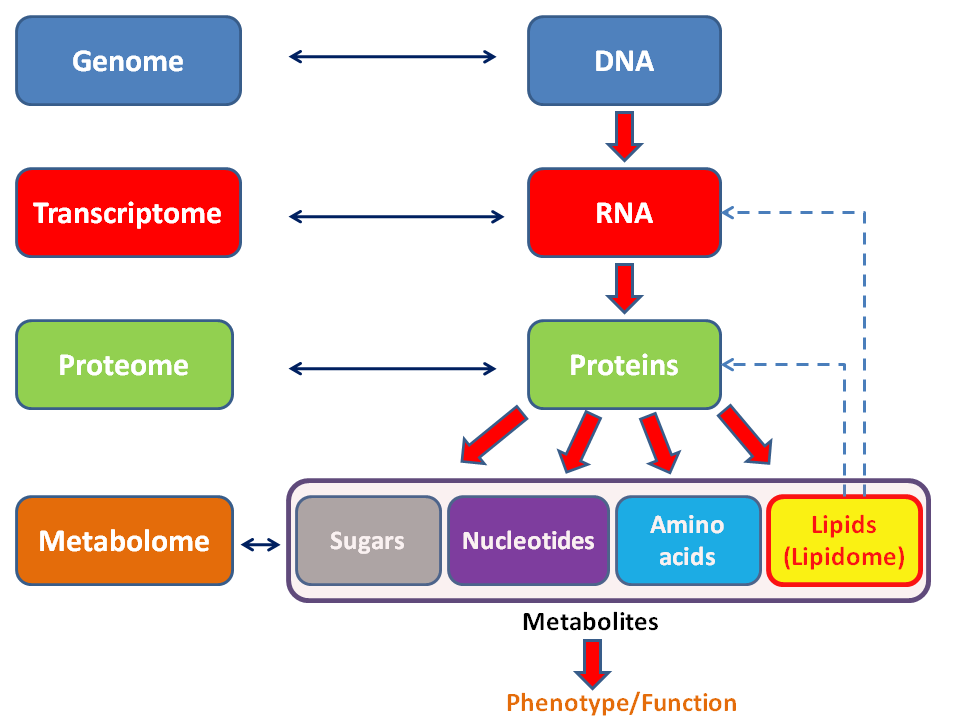 General schema showing the relationships of the genome, transcriptome, proteome, and metabolome (lipidome).The teacher,
prof.                                                                                                            S.S. KenzhebayevaThe procedure for NMR solution structure determinationMethods of X-ray crystallography Procedure using  of X-ray crystallography in study of proteinsMechanisms of phosphorylationProtein kinasesMethod of detectionMajor research methods in study of protein post-translational modification (PTM)Significance of phosphorylation in signal transduction cascades and methods to determine themUsing of immonodetection  in protein  phosphorylationUsing of immunochemistry in  study of proteinsThe mass spectrometry methods in study of proteinsIn vitro analysis of protein phosphorylationQuantitative Mass spectrometryMatrix-assisted laser desorption ionization in proteomic analysisElectrospray ionization in proteomic analysisTwo-dimensional gel electrophoresis. Using. Stages. Module 2 Technologies used for post-translational modifications studiesProtein post-translational modification (PTM)Protein methylation as protein post-translational modificationMethods in study of protein methylationPhosphoprotein enrichment methodologySignificance of acetylation of proteins Protein acetylation  as post-translational regulatory mechanism Strategies for the detection of acetylated proteins.Methods of confirmation of  the presence of acetylation in proteins (radioactive detection or immunodetection techniques) Mass spectrometry as method to confirm the identity of the protein and to reveal the number of acetylation sites. In vitro method to separate  acetylated proteins 1D, one-dimensional/ 2D, two-dimensional electrophoresisIn vitro method to separate  acetylated proteins  using chromatography- based method Immunodetection method in study of acetylated proteins using acetyl-lycine specific antibodiesMethod of determination of intact molecular  weight of acetylated proteins using mass spectrometryWestern blotting in study of acetylated proteinsImmunohistochemical analysis in study of acetylated proteinsMass spectrometric analysis of  acetylated proteinsProteins glycosylation, a post-translational modification (PTM). Functions  of  proteins glycosylation Types of protein glycosylation and methods of their determinationMethods to detect and analyze glycoproteinsGlycan staining or labeling  in study of glycosalated proteinsMethod of glycoprotein purification or enrichmentPrinciples of glycoproteome and glycome analysis by mass spectrometryThe general approach of quantitative proteomics.The use of stable isotopes in quantitative proteomics.SILAC, stable isotope labeling with amino acids in cell culture  method Origin and function of ubiquitin-like protein conjugation Stable isotope labeling in mass spectrometry-based quantitative proteomicsThe use of stable isotopes in proteomics (Isotope-coded affinity tags (ICATTM) methodology).Enzymatic labeling in quantitative proteomicsThe AQUATM (Absolute quantification in quantitative proteomicsOrigin and function of ubiquitin-like protein conjugationUbiquitination is an enzymatic, protein post-translational modification (PTM)Activation of system ubiquitin Function and variety of ubiquitin modificationsTechnology to determine ubiquitylation of a proteinMultiple procedures  to determine  a ubiquitylated protein Methods to investigate the factors that specifically target the substrate for ubiquitylationMethods to determine the site of ubiquitin conjugation. The  methods to determine ubiquitylation of a protein:Method to determine a ubiquitylated protein in vivo Method to determine a ubiquitylated protein in vitroTechnology to determine the site of  ubiquitylation (on a lysine residue or the N‐terminal ‐amino group). Western blot analysis to identify the ubiquitylated species.Method to preserve the ubiquitylated forms before analysis of them (using an inhibitor of the proteasome for cells) Western blot analysis in proteomics technologyAffinite chromatography in proteomics technologyThe use of high performance liquid chromatography HLPC in study of proteins Protein lipidation stages The principles of high performance liquid chromatography HLPCRegulation of protein trafficking by palmitoylationRegulation by S-Nitrosylation of protein post-translational modificationThe methylation of proteins, its significance and main approaches to studyMethods of determination of arginine-methylated protein complexesMALDI-ToF peptide mass fingerprinting spectraThe principles of CNE, clear native electrophoresis Methods in study of protein-protein inter- interaction ( two-hybrid system)Technology in study of protein lipidationThe principles of  BNE, blue-native electrophoresis